DOKUMENTACIJA O  NABAVIZA PROVEDBU OTVORENOG POSTUPKA JAVNE NABAVE MALE VRIJEDNOSTIZA PREDMET NABAVE:IZGRADNJA NERAZVRSTANE CESTE - KOLODVORSKA CESTA- SPOJ KRIŽANIĆEVA -PODUZETNIČKA ZONAEvidencijski broj nabave: 2/2017SADRŽAJ I.	 OPĆI PODACIII.	 PODACI O PREDMETU NABAVEIII.	 OSNOVE ZA ISKLJUČENJE GOSPODARSKOG SUBJEKTAIV.	 KRITERIJI ZA ODABIR GOSPODARSKOG SUBJEKTA/UVJETI SPOSOBNOSTIV.	 EUROPSKA JEDINSTVENA DOKUMENTACIJA O NABAVIVI.	 PODACI O PONUDI    VII.   OSTALE ODREDBESukladno članku 200. Zakona o javnoj nabavi ("Narodne novine", broj 120/16, dalje u tekstu ZJN 2016), izrađena je Dokumentacija o nabavi koja čini podlogu za izradu ponude u ovom postupku javne nabave. 1.	Podaci o javnom naručitelju:Naziv i sjedište naručitelja: Grad Ozalj, Kurilovac 1, 47280 OzaljOIB: 45123683624Telefon: (047) 731-400, 731-044Telefaks: (047) 731-172Internetska stranica: www.ozalj.hrElektronička pošta: grad.ozalj@ozalj.hr2. 	Osoba ili služba zadužena za kontakt: Grad Ozalj, Kurilovac 1, 47280 Ozalj, Jedinstveni upravni odjel, pročelnica Lidija Bošnjak dipl. oec., telefon: 047/731-400, fax:047/731-172, e- mail: lidija.bosnjak@ozalj.hrZahtjev za objašnjenje i izmjenu dokumentacije vezane uz predmet nabave gospodarski subjekti mogu postaviti putem odgovarajućeg modula u Elektroničkom oglasniku javne nabave vezano na predmetni postupak, odnosno mogu isti uputiti putem elektroničke pošte: lidija.bosnjak@ozalj.hr.Sukladno članku 202. stavku 2. Zakona o javnoj nabavi („Narodne novine“ broj: 120/16), pod uvjetom da je zahtjev dostavljen pravodobno, odgovor će se staviti na raspolaganje svim gospodarskim subjektima putem internetskih stranica Elektroničkog oglasnika javne nabave Republike Hrvatske (https://eojn.nn.hr/Oglasnik/). Zahtjev je pravodoban ako je dostavljen naručitelju najkasnije tijekom 6 (šestog) dana prije dana u kojem ističe rok za dostavu ponuda.3.	Evidencijski broj nabave: Evidencijski broj nabave: 2/20174. 	Popis gospodarskih subjekata s kojima je naručitelj u sukobu interesaPredstavnik Naručitelja iz članka 76. i 77.   Zakona o javnoj nabavi („Narodne novine„ 120/16) je u sukobu interesa sa sljedećim gospodarskim subjektima (u svojstvu ponuditelja, člana zajednice, ili podugovaratelja):A.C.M PROJEKTNI BIRO d.o.o., Karlovac, Jurja Haulika 20b, OIB 90884887818;5. 	Vrsta postupka javne nabaveNaručitelj provodi  otvoreni postupak javne nabave male vrijednosti.6.  	Procijenjena vrijednost nabave:   1.200.000,00 kn bez PDV-a7. 	Vrsta ugovora o javnoj nabaviProvedbom ovog postupka javne nabave sklopiti će se ugovor o javnoj nabavi radova. 8.	Navod sklapa li se ugovor o javnoj nabavi ili okvirni sporazumSklapanje okvirnog sporazuma nije predviđeno. Ugovorne strane sklopiti će ugovor o javnoj nabavi radova u pisanom obliku u roku od 30 dana od dana izvršnosti Odluke o odabiru.9.	Navod o dinamičkom sustavu nabaveNaručitelj ne uspostavlja dinamički sustav nabave u ovom postupku.10.  	Navod provodi li se elektronička dražba Provođenje elektroničke dražbe nije predviđeno.11. 	Izvješće o provedenom savjetovanju sa zainteresiranim gospodarskim subjektimaInternetska stranica na kojoj je objavljeno izvješće o provedenom savjetovanju sa zainteresiranim gospodarskim subjektima: www.ozalj.hrII.  PODACI O PREDMETU NABAVE12.	Opis predmeta nabavePredmet javne nabave je izvođenje radova na rekonstrukciji i izgradnji nerazvrstane ceste – Kolodvorska cesta od križanja sa Križanićevom ulicom do poduzetničke zone Lug u ukupnoj dužini od 457,00 metara. Obnavlja se i rekonstruira kolnik te gradi pješačka staza, rješava odvodnja oborinskih voda i postavlja nova horizontalna i vertikalna signalizacija.CPV oznaka predmeta nabave:	45233120-6 CPV naziv predmeta nabave: Radovi na izgradnji ceste13.	Opis i oznaka grupa predmeta nabave, ako je predmet nabave podijeljen na grupePredmet nabave nije podijeljen na grupe, te je ponuditelj u obvezi ponuditi predmet nabave u cijelosti.14.	 Količina predmeta nabaveTočna količina predmeta nabave u cijelosti je iskazana u troškovniku.15.	Tehničke specifikacijeTehničke specifikacije i druge specifikacije za cjelokupan predmet nabave specificirane su u projektnoj dokumentaciji i troškovniku Naručitelja.  Za sve radove treba primjenjivati važeće tehničke propise i građevinske norme, a upotrijebljeni materijal koji ponuditelj dobavlja i ugrađuje, mora odgovarati pozitivnim hrvatskim normama, a prema troškovniku radova koji je sastavni dio ove dokumentacije.Ponuditelj ne smije mijenjati opise predmeta nabave navedene u Troškovniku kao niti dopisivati stupce niti na bilo koji način mijenjati sadržaj Troškovnika. Ponuđeni radovi moraju u cijelosti zadovoljiti sve tražene uvjete iz opisa predmeta nabave te iz detaljne specifikacije navedene u Troškovniku. 16. 	Kriteriji za ocjenu jednakovrijednosti predmeta nabaveUkoliko u troškovniku postoji dodatak "ili jednakovrijedno" i ako gospodarski subjekt nudi jednakovrijedan proizvod mora na za to predviđenim praznim mjestima troškovnika, prema odgovarajućim stavkama, navesti podatke o proizvodu i tipu odgovarajućeg proizvoda koji nudi, te ako se to traži, i ostale podatke koji se odnose na taj proizvod.    Ovisno o proizvodu, kao dokaz jednakovrijednosti, gospodarski subjekt mora dostaviti tehničku dokumentaciju o proizvodu iz koje je moguća i vidljiva usporedba te nedvojbena ocjena jednakovrijednosti (tehničke karakteristike, atesti, norme, certifikati, sukladnosti i sl.), prema kriterijima mjerodavnima za ocjenu jednakovrijednosti navedenima u troškovniku.17.	 TroškovnikTroškovnik je priložen u nestandardiziranom obliku kao zasebni dokument u .xls formatu, a objavljuje se i dostupan je za preuzimanje u EOJN RH te čini sastavni dio Dokumentacije o nabavi.Upute za popunjavanje Troškovnika: Ponuditelj u Troškovnik obvezno unosi jedinične cijene koje se izražavaju u HRK (hrvatske kune) i koje pomnožene s količinom stavke daju ukupnu cijenu za svaku od stavki Troškovnika. Zbroj svih ukupnih cijena stavki Troškovnika čini cijenu ponude.Ponuditelj je dužan ispuniti troškovnik u cijelosti, sve stavke troškovnika.Ukoliko ponuditelj ne ispuni Troškovnik u skladu sa zahtjevima iz ove Dokumentacije o nabavi ili promijeni tekst ili količine navedene u Troškovniku, smatrat će se da je takav troškovnik nepotpun i nevažeći te će ponuda biti odbijena.Jedinične cijene svake stavke Troškovnika smiju biti iskazane s najviše 2 (dvije) decimale. 18.	  Mjesto izvršenja ugovoraMjesto izvršenja ugovora je Ozalj.19. 	Rok početka i završetka izvršenja ugovoraPočetak izvršenja ugovora je u roku od 8 dana od dana potpisivanja ugovora. Maksimalni rokzavršetka je 120 kalendarskih dana.20.	Opcije i moguća obnavljanja ugovoraNije primjenjivo.III. OSNOVE ZA ISKLJUČENJE GOSPODARSKOG SUBJEKTA21.	 Obvezne osnove za isključenje gospodarskog subjekta21.1.	Sukladno odredbi članka 251. ZJN 2016, javni naručitelj obvezan je isključiti gospodarskog subjekta iz postupka javne nabave ako u bilo kojem trenutku tijekom postupka javne nabave utvrdi da :A) je gospodarski subjekt koji ima poslovni nastan u Republici Hrvatskoj ili osoba koja je član upravnog, upravljačkog ili nadzornog tijela ili ima ovlasti zastupanja, donošenja odluka ili nadzora toga gospodarskog subjekta i koja je državljanin Republike Hrvatske pravomoćnom presudom osuđena za:a) sudjelovanje u zločinačkoj organizaciji, na temelju– članka 328. (zločinačko udruženje) i članka 329. (počinjenje kaznenog djela u sastavu zločinačkog udruženja) Kaznenog zakona– članka 333. (udruživanje za počinjenje kaznenih djela), iz Kaznenog zakona (»Narodne novine«, br. 110/97., 27/98., 50/00., 129/00., 51/01., 111/03., 190/03., 105/04., 84/05., 71/06., 110/07., 152/08., 57/11., 77/11. i 143/12.)b) korupciju, na temelju– članka 252. (primanje mita u gospodarskom poslovanju), članka 253. (davanje mita u gospodarskom poslovanju), članka 254. (zlouporaba u postupku javne nabave), članka 291. (zlouporaba položaja i ovlasti), članka 292. (nezakonito pogodovanje), članka 293. (primanje mita), članka 294. (davanje mita), članka 295. (trgovanje utjecajem) i članka 296. (davanje mita za trgovanje utjecajem) Kaznenog zakona– članka 294.a (primanje mita u gospodarskom poslovanju), članka 294.b (davanje mita u gospodarskom poslovanju), članka 337. (zlouporaba položaja i ovlasti), članka 338. (zlouporaba obavljanja dužnosti državne vlasti), članka 343. (protuzakonito posredovanje), članka 347. (primanje mita) i članka 348. (davanje mita) iz Kaznenog zakona (»Narodne novine«, br. 110/97., 27/98., 50/00., 129/00., 51/01., 111/03., 190/03., 105/04., 84/05., 71/06., 110/07., 152/08., 57/11., 77/11. i 143/12.)c) prijevaru, na temelju– članka 236. (prijevara), članka 247. (prijevara u gospodarskom poslovanju), članka 256. (utaja poreza ili carine) i članka 258. (subvencijska prijevara) Kaznenog zakona– članka 224. (prijevara), članka 293. (prijevara u gospodarskom poslovanju) i članka 286. (utaja poreza i drugih davanja) iz Kaznenog zakona (»Narodne novine«, br. 110/97., 27/98., 50/00., 129/00., 51/01., 111/03., 190/03., 105/04., 84/05., 71/06., 110/07., 152/08., 57/11., 77/11. i 143/12.)d) terorizam ili kaznena djela povezana s terorističkim aktivnostima, na temelju– članka 97. (terorizam), članka 99. (javno poticanje na terorizam), članka 100. (novačenje za terorizam), članka 101. (obuka za terorizam) i članka 102. (terorističko udruženje) Kaznenog zakona– članka 169. (terorizam), članka 169.a (javno poticanje na terorizam) i članka 169.b (novačenje i obuka za terorizam) iz Kaznenog zakona (»Narodne novine«, br. 110/97., 27/98., 50/00., 129/00., 51/01., 111/03., 190/03., 105/04., 84/05., 71/06., 110/07., 152/08., 57/11., 77/11. i 143/12.)e) pranje novca ili financiranje terorizma, na temelju– članka 98. (financiranje terorizma) i članka 265. (pranje novca) Kaznenog zakona– članka 279. (pranje novca) iz Kaznenog zakona (»Narodne novine«, br. 110/97., 27/98., 50/00., 129/00., 51/01., 111/03., 190/03., 105/04., 84/05., 71/06., 110/07., 152/08., 57/11., 77/11. i 143/12.)f) dječji rad ili druge oblike trgovanja ljudima, na temelju– članka 106. (trgovanje ljudima) Kaznenog zakona– članka 175. (trgovanje ljudima i ropstvo) iz Kaznenog zakona (»Narodne novine«, br. 110/97., 27/98., 50/00., 129/00., 51/01., 111/03., 190/03., 105/04., 84/05., 71/06., 110/07., 152/08., 57/11., 77/11. i 143/12.),iliB) je gospodarski subjekt koji nema poslovni nastan u Republici Hrvatskoj ili osoba koja je član upravnog, upravljačkog ili nadzornog tijela ili ima ovlasti zastupanja, donošenja odluka ili nadzora toga gospodarskog subjekta i koja nije državljanin Republike Hrvatske pravomoćnom presudom osuđena za kaznena djela iz točke 1. podtočaka od a) do f) ove Dokumentacije o nadmetanju i za odgovarajuća kaznena djela koja, prema nacionalnim propisima države poslovnog nastana gospodarskog subjekta, odnosno države čiji je osoba državljanin, obuhvaćaju razloge za isključenje iz članka 57. stavka 1. točaka od (a) do (f) Direktive 2014/24/EU.Gospodarski subjekt kod kojeg su ostvarene navedene osnove za isključenje može Naručitelju dostaviti dokaze o mjerama koje je poduzeo kako bi dokazao svoju pouzdanost bez obzira na postojanje relevantne osnove za isključenje.Poduzimanje mjera gospodarski subjekt dokazuje:- plaćanjem naknade štete ili poduzimanjem drugih odgovarajućih mjera u cilju plaćanja naknadeštete prouzročene kaznenim djelom ili propustom,- aktivnom suradnjom s nadležnim istražnim tijelima radi potpunog razjašnjenja činjenica i okolnostiu vezi s kaznenim djelom ili propustom,- odgovarajućim tehničkim, organizacijskim i kadrovskim mjerama radi sprječavanja daljnjihkaznenih djela ili propusta.Mjere koje je poduzeo gospodarski subjekt ocjenjuju se uzimajući u obzir težinu i posebne okolnosti kaznenog djela ili propusta te je obvezan obrazložiti razloge prihvaćanja ili neprihvaćanja mjera. Naručitelj neće isključiti gospodarskog subjekta iz postupka javne nabave ako je ocijenjeno da su poduzete mjere primjerene.Gospodarski subjekt kojem je pravomoćnom presudom određena zabrana sudjelovanja u postupcima javne nabave ili postupcima davanja koncesija na određeno vrijeme nema pravo korištenja ove mogućnosti do isteka roka zabrane u državi u kojoj je presuda na snazi. Razdoblje isključenja gospodarskog subjekta kod kojeg su ostvarene navedene osnove za isključenje iz postupka javne nabave je pet godina od dana pravomoćnosti presude, osim ako pravomoćnom presudom nije određeno drukčije. 21.2. Sukladno odredbi članka 252. ZJN 2016 javni naručitelj obvezan je isključiti gospodarskog subjekta iz postupka javne nabave ako utvrdi da gospodarski subjekt nije ispunio obveze plaćanja dospjelih poreznih obveza i obveza za mirovinsko i zdravstveno osiguranje:  – u Republici Hrvatskoj, ako ponuditelj ima poslovni nastan u Republici Hrvatskoj, ili– u Republici Hrvatskoj ili državi poslovnog nastana ponuditelja, ako ponuditelj nema poslovni nastan u Republici Hrvatskoj.Iznimno, Naručitelj neće isključiti gospodarskog subjekta iz postupka javne nabave ako mu sukladno posebnom propisu plaćanje obveza nije dopušteno ili mu je odobrena odgoda plaćanja.22. Ostale osnove za isključenje gospodarskog subjektaNaručitelj će isključiti gospodarskog subjekta iz postupka javne nabave ako je nad gospodarskim subjektom otvoren stečajni postupak, ako je nesposoban za plaćanje ili prezadužen, ili u postupku likvidacije, ako njegovom imovinom upravlja stečajni upravitelj ili sud, ako je u nagodbi s vjerovnicima, ako je obustavio poslovne aktivnosti ili je u bilo kakvoj istovrsnoj situaciji koja proizlazi iz sličnog postupka prema nacionalnim zakonima i propisima.23. DOKUMENTI KOJIMA SE DOKAZUJE DA NEMA RAZLOGA ZA ISKLJUČENJE23.1. Za potrebe utvrđivanja okolnosti iz točke 21.1. gospodarski subjekt u ponudi dostavlja:- Ispunjen obrazac Europske jedinstvene dokumentacije o nabavi (dalje: ESPD) - Dio III. Osnove za isključenje, Odjeljak A: Osnove povezane s kaznenim presudama i to za sve gospodarske subjekte u ponudi.Javni Naručitelj, sukladno članku 263. st.1. Zakona o javnoj nabavi, može od ponuditelja koji je podnio ekonomski najpovoljniju ponudu zatražiti, a sve radi dokazivanja nepostojanja navedenih osnove za isključenje gospodarskog subjekta iz  točke 21.1. ove Dokumentacije o nabavi:- izvadak iz kaznene evidencije ili drugog odgovarajućeg registra ili, ako to nije moguće, jednakovrijedni dokument nadležne sudske ili upravne vlasti u državi poslovnog nastana gospodarskog subjekta, odnosno državi čiji je osoba državljanin, kojim se dokazuje da ne postoje navedene osnove za isključenje.Ako se u državi poslovnog nastana gospodarskog subjekta, odnosno državi čiji je osoba državljanin ne izdaju takvi dokumenti ili ako ne obuhvaćaju sve okolnosti, oni mogu biti zamijenjeni izjavom pod prisegom ili, ako izjava pod prisegom prema pravu dotične države ne postoji, izjavom davatelja s ovjerenim potpisom kod nadležne sudske ili upravne vlasti, javnog bilježnika ili strukovnog ili trgovinskog tijela u državi poslovnog nastana gospodarskog subjekta, odnosno državi čiji je osoba državljanin.U slučaju zajednice gospodarskih subjekata svaki pojedini član zajednice pojedinačno dokazuje da nije u jednoj od situacija zbog koje se gospodarski subjekt isključuje iz postupka javne nabave iz točke 21.1. ove  dokumentacije.23.2. Za potrebe utvrđivanja okolnosti iz točke 21.2., gospodarski subjekt u ponudi dostavlja: Ispunjen ESPD obrazac - Dio III. Osnove za isključenje, Odjeljak B: Osnove povezane s plaćanjem poreza ili  doprinosa za socijalno osiguranje i to za sve gospodarske subjekte u ponudi.Javni Naručitelj, sukladno članku 263. st.1. Zakona o javnoj nabavi, može od ponuditelja koji je podnio ekonomski najpovoljniju ponudu zatražiti, a sve radi dokazivanja nepostojanja navedenih osnova za isključenje gospodarskog subjekta iz točke 21.2.:- potvrdu porezne uprave ili drugog nadležnog tijela u državi poslovnog nastana gospodarskog subjekta.Ako se u državi poslovnog nastana gospodarskog subjekta ne izdaju takvi dokumenti ili ako ne obuhvaćaju sve okolnosti, oni mogu biti zamijenjeni izjavom pod prisegom ili, ako izjava pod prisegom prema pravu dotične države ne postoji, izjavom davatelja s ovjerenim potpisom kod nadležne sudske ili upravne vlasti, javnog bilježnika ili strukovnog ili trgovinskog tijela u državi poslovnog nastana gospodarskog subjekta, odnosno državi čiji je osoba državljanin.23.3. Za potrebe utvrđivanja okolnosti  iz točke 22. DON-a gospodarski subjekt u ponudi dostavlja:- ispunjeni ESPD obrazac (Dio III. Osnove za isključenje, Odjeljak C: Osnove povezane s insolventnošću, sukobima interesa ili poslovnim prekršajem – u dijelu koji se odnosi na gore navedenu osnovu za isključenje), za sve gospodarske subjekte u ponudi.Javni Naručitelj, sukladno članku 263. st.1. Zakona o javnoj nabavi, može od ponuditelja koji je podnio ekonomski najpovoljinju ponudu zatražiti, a a sve radi dokazivanja nepostojanja navedenih osnova za isključenje gospodarskog subjekta:- izvadak iz sudskog registra ili potvrdu trgovačkog suda ili drugog nadležnog tijela u državi poslovnog nastana gospodarskog subjekta kojim se dokazuje da ne postoje navedene osnove za isključenje.Ako se u državi poslovnog nastana gospodarskog subjekta ne izdaju takvi dokumenti ili ako ne obuhvaćaju sve okolnosti, oni mogu biti zamijenjeni izjavom pod prisegom ili, ako izjava pod prisegom prema pravu dotične države ne postoji, izjavom davatelja s ovjerenim potpisom kod nadležne sudske ili upravne vlasti, javnog bilježnika ili strukovnog ili trgovinskog tijela u državi poslovnog nastana gospodarskog subjekta, odnosno državi čiji je osoba državljanin.IV. KRITERIJI ZA ODABIR GOSPODARSKOG SUBJEKTA (UVJETI SPOSOBNOSTI)24. KRITERIJI ZA ODABIR GOSPODARSKOG SUBJEKTAGospodarski subjekt u ovom  postupku javne nabave mora dokazati:sposobnost za obavljanje profesionalne djelatnosti,ekonomsku i financijsku sposobnost,tehničku i stručnu sposobnost.24.1.Uvjeti sposobnosti za obavljanje profesionalne djelatnostiGospodarski subjekt mora biti upisan u sudski, obrtni, strukovni ili drugi odgovarajući registar u državi njegova poslovnog nastana. 24.2. Uvjeti  ekonomske i financijske sposobnosti i njihove minimalne razineGospodarski subjekt mora u postupku javne nabave dokazati da nije bio u blokadi posljednjih 6 (šest) mjeseci, računajući od dana podnošenja ponude i to ne više od sedam dana neprekidno i ne više od 15 (petnaest dana) ukupno te da nema evidentiranih obveza za čije podmirenje nema pokriće na računu. Procjena je Naručitelja da blokada računa Ponuditelja može ugroziti njegovu sposobnost pravodobnog podmirivanja svih obveza koje nastaju kao rezultat poslovnih procesa, a pretpostavka su za pravodobno izvršenje predmeta nabave.24.3. Uvjeti tehničke i stručne sposobnosti i njihove minimalne razineJavni naručitelj je odredio uvjete tehničke i stručne sposobnosti kojima se osigurava da gospodarski subjekt ima  iskustvo potrebno za izvršenje ugovora o javnoj nabavi.  Minimalne razine tehničke i stručne sposobnosti koje se zahtijevaju vezane su uz predmet nabave i razmjerne su predmetu nabave, što se dokazuje odgovarajućim referencijama iz prije izvršenih ugovora s time da se ugovori (najmanje jedan (1), a najviše dva (2)) moraju odnositi na  izvođenje radova građenja / sanacije / rekonstrukcije objekata istih ili sličnih predmetu nabave čija je pojedinačna ili ukupna vrijednost bez PDVa minimalno u visini procijenjene vrijednosti nabave.25. Uvjeti sposobnosti u slučaju zajednice gospodarskih subjekataSvi članovi zajednice gospodarskih subjekata obavezni su dostaviti zasebni ESPD obrazac.U slučaju zajednice gospodarskih subjekata svaki pojedini član zajednice  pojedinačno dokazuje da ispunjavaju uvjete sposobnosti iz točke 24.1. ove  dokumentacije.Članovi zajednice skupno (zajednički) dokazuju da ispunjavaju uvjete sposobnosti iz točke 24.2. i 24.3. ove Dokumentacije o nabavi.26. Dokumenti kojima se dokazuje ispunjavanje kriterija za odabir gospodarskog subjekta26.1. Za potrebe utvrđivanja okolnosti iz točke 24.1. DON-a, gospodarski subjekt u ponudi dostavlja:· ispunjeni ESPD obrazac (Dio IV. Kriteriji za odabir, Odjeljak A: Sposobnost za obavljanje profesionalne djelatnosti: točka 1), za ponuditelja ili člana zajednice ponuditelja.Javni Naručitelj, sukladno članku 263. st.1. Zakona o javnoj nabavi, može od ponuditelja koji je podnio ekonomski najpovoljniju ponudu zatražiti, a sve radi dokazivanja traženih kriterija za odabir gospodarskog subjekta:- izvadak iz sudskog, obrtnog, strukovnog ili drugog odgovarajućeg registra koji se vodi u državi članici njegova poslovnog nastanaAko se u državi poslovnog nastana gospodarskog subjekta ne izdaju takvi dokumenti ili ako ne obuhvaćaju sve okolnosti, oni mogu biti zamijenjeni izjavom pod prisegom ili, ako izjava pod prisegom prema pravu dotične države ne postoji, izjavom davatelja s ovjerenim potpisom kod nadležne sudske ili upravne vlasti, javnog bilježnika ili strukovnog ili trgovinskog tijela u državi poslovnog nastana gospodarskog subjekta, odnosno državi čiji je osoba državljanin.Dokumenti kojima se dokazuje upis u registar: odgovarajući izvadak iz sudskog, obrtnog, strukovnog ili drugog odgovarajućeg registra u državi članici njegovog poslovnog nastana. 26.2. Za potrebe utvrđivanja okolnosti iz točke 24.2. DON-a, gospodarski subjekt u ponudi dostavlja:· ispunjeni ESPD obrazac (Dio IV. Kriteriji za odabir, Odjeljak B: Ekonomska i financijska sposobnost: točka 6)Javni Naručitelj, sukladno članku 263. st. 1. Zakona o javnoj nabavi, može od ponuditelja koji je podnio ekonomski najpovoljniju ponudu zatražiti, a sve radi dokazivanja traženih kriterija za odabir gospodarskog subjekta:- BON-2 ili SOL-2 ili druga odgovarajuća isprava od banke ili druge financijske institucije kod koje se vodi glavni račun26.3. Za potrebe utvrđivanja okolnosti iz točke 24.3. DON-a gospodarski subjekt u ponudi dostavlja:-	 ispunjeni ESPD obrazac  - Dio IV. Kriterij za odabir gospodarskog subjekta, Odjeljak C: Tehnička i stručna sposobnost: točka 1aJavni Naručitelj, sukladno članku 263. st.1. Zakona o javnoj nabavi, može od ponuditelja koji je podnio ekonomski najpovoljniju ponudu zatražiti, a sve radi dokazivanja traženih kriterija za odabir gospodarskog subjekta:-	Popis ugovora o radovima izvršenim u godini u kojoj je započeo postupak javne nabave i tijekom pet godina koje prethode toj godini. Popis sadržava ili mu se prilaže potvrda druge ugovorne strane o urednom izvođenju i ishodu najvažnijih radova.V. EUROPSKA JEDINSTVENA DOKUMENTACIJA O NABAVI 27. Navod o obveznoj dostavi ESPD obrascaGospodarski subjekt obvezno u svojoj ponudi, kao njen sastavni dio dostavlja popunjenu Europsku jedinstvenu dokumentaciju o nabavi (EuropeanSingleProcurementDocument, dalje u tekstu: ESPD). ESPD je ažurirana formalna izjava gospodarskog subjekta, koja služi kao preliminarni dokaz umjesto potvrda koje izdaju tijela javne vlasti ili treće strane, a kojima se potvrđuje da taj gospodarski subjekt:nije u jednoj od situacija zbog koje se gospodarski subjekt isključuje iz postupka javne nabave (osnove za isključenje), te daispunjava tražene kriterije za odabir gospodarskog subjektaispunjava objektivna pravila i kriterije određena za smanjenje broja sposobnih natjecatelja, ako je primjenjivo. Obrazac ESPD-a u elektroničkom obliku (.doc format) i na hrvatskom jeziku dostupan je također za preuzimanje na Portalu javne nabave:(http://www.javnanabava.hr/userdocsimages/userfiles/file/EU%20akti/Prilog2-ESPD-obrazac.doc)Servis za elektroničko popunjavanje ESPD-a (.xml format) dostupan je na internetskoj adresi https://ec.europa.eu/growth/tools-databases/espd/filter?lang=hr.28. Upute za popunjavanje ESPD obrascaPonuditelj obvezno dostavlja popunjeni ESPD sukladno zahtjevima iz ove Dokumentacije o nabavi, te njegovom završnom izjavom. Popunjeni ESPD obrazac potpisuje ovlaštena osoba ponuditelja. Popunjen i u elektroničkoj ponudi priložen (u skeniranom obliku) ESPD predstavlja izjavu ponuditelja da zadovoljava sve uvjete i zahtjeve iz ove Dokumentacije o nabavi.Zaključno ESPD obrazac mora biti popunjen u sljedećim dijelovima:· Dio II. Podaci o gospodarskom subjektu· Dio III. Osnove za isključenjeOdjeljak A: Osnove povezane s kaznenim presudamaOdjeljak B: Osnove povezane s plaćanjem poreza ili doprinosa za socijalno osiguranjeOdjeljak C: Osnove povezane s insolventnošću, sukobima interesa ili poslovnim prekršajem: u dijelu koji se odnosi na gore navedenu osnovu za isključenje- Dio IV. Kriterij za odabir gospodarskog subjekta, Odjeljak A: Sposobnost za obavljanje profesionalne djelatnosti: točka 1Odjeljak B: Ekonomska i financijska sposobnost: točka 6Odjeljak C: Tehnička i stručna sposobnost: točka 1aGospodarski subjekt koji samostalno podnosi ponudu, nema podugovaratelja i ne oslanja se na sposobnost drugih gospodarskih subjekata, u ponudi dostavlja samo jedan ESPD obrazac.Svi članovi zajednice gospodarskih subjekata obavezni su dostaviti zasebni ESPD obrazac.Gospodarski subjekt koji samostalno podnosi ponudu, ali se oslanja na sposobnost drugih gospodarskih subjekata, u ponudi dostavlja ispunjen ESPD obrazac za sebe i zasebno ispunjen ESPD obrazac za svakog gospodarskog subjekta na čiju se sposobnost oslanja (neovisno o tome radi li se o podugovaratelju ili trećoj osobi).Gospodarski subjekt koji namjerava dati dio ugovora podugovaratelju, a na njegovu se sposobnost ne oslanja, u ponudi dostavlja zaseban ESPD obrazac za sebe i zaseban ESPD obrazac za podugovaratelja na čiju se sposobnost ne oslanja.VI. PODACI O PONUDIPonuda je izjava volje ponuditelja u pisanom obliku da će isporučiti robu, pružiti usluge ili izvesti radove u skladu s uvjetima i zahtjevima iz dokumentacije o nabavi. Pri izradi ponude ponuditelj se mora pridržavati zahtjeva i uvjeta iz dokumentacije o nabavi te ne smije mijenjati ni nadopunjavati tekst dokumentacije o nabavi.29. Sadržaj ponude i način izrade 29.1. Sadržaj ponudePonuditelji kreiraju ponudu u sustavu EOJN RH koja sadrži sljedeće: uvez ponude sukladno obrascu Elektroničkog oglasnika javne nabavejamstvo za ozbiljnost ponude (ukoliko predmetno jamstvo nije uplaćeno u obliku novčanog pologa, isto se dostavlja odvojeno od elektroničke dostave ponude, u papirnatom obliku)Popunjeni ESPD obrazac za sve gospodarske subjekte koji sudjeluju u ponudipopunjeni troškovnik sukladno traženom u Dokumentaciji o nabaviizjava o trajanju jamstvenog roka sukladna točki 34. Dokumentacije o nabavi29.2. Način izrade ponudePonuditelji kreiraju ponudu u EOJN RH-u sukladno smjernicama i uputama za primjenu elektroničke javne nabave u EOJN opisanim u sljedećem linku:https://help.nn.hr/support/solutions/articles/5000516668-e-nabava-korisni%C4%8Dki-priru%C4%8DniciPonuditelj u postupku nabave smije na temelju zakona, drugog propisa ili općeg akta određene podatke označiti tajnom, uključujući tehničke ili trgovinske tajne te povjerljive značajke ponuda. Ako gospodarski subjekt označava određene podatke iz ponude poslovnom tajnom, obvezan je u ponudi navesti pravnu osnovu na temelju koje su ti podaci označeni tajnima. Pritom se ne smiju označiti tajnom: cijena ponude, troškovnik, katalog, podaci u svezi s kriterijima za odabir, javne isprave, izvaci iz javnih registara te drugi podaci koji se prema posebnom zakonu ili podzakonskom propisu moraju javno objaviti ili se smiju označiti tajnom.Način dostave ponudeObvezna je elektronička dostava ponuda putem EOJN-e. Ponuditelj ne smije dostaviti ponudu u papirnatom obliku, osim jamstva za ozbiljnost ponude.Podnošenjem svoje ponude ponuditelj prihvaća sve uvjete navedene u ovoj Dokumentaciji o nabavi.Naručitelj otklanja svaku odgovornost vezanu uz mogući neispravan rad EOJN-a Republike Hrvatske, zastoj u radu EOJN-a ili nemogućnost zainteresiranoga gospodarskog subjekta da ponudu u elektroničkom obliku dostavi u danome roku putem EOJN-a. U slučaju nedostupnosti EOJN-a primijenit će se odredbe članaka 239. do 241. Zakona o javnoj nabavi.Dijelovi ponude koji se dostavljaju u papirnatom obliku (jamstva, katalozi i sl.) moraju biti dostavljeni u zatvorenoj omotnici uz obaveznu naznaku evidencijskog broja i naziva predmeta nabave, sa navodom „NE OTVARAJ – dijelovi ponude koji se dostavljaju odvojeno“. U elektroničkoj ponudi ponuditelj obavezno navodi dijelove ponude koje dostavlja u papirnatom obliku. Ovi dokumenti se dostavljaju na adresu Naručitelja navedenu u dokumentaciji o nabavi i bez obzira na način slanja moraju biti zaprimljeni kod Naručitelja do isteka roka za dostavu ponuda.Ako je predmet nabave podijeljen na grupe, ponuditelj dostavlja zasebnu ponudu za svaku grupu.Minimalni zahtjevi koje varijante ponude trebaju zadovoljiti, ako su dopuštene, te posebni zahtjevi za njihovo podnošenjeNije primjenjivo.Način određivanja cijene ponudeCijena ponude, kao i jedinične cijene pojedinih stavki iz troškovnika su nepromjenjive.Ponuditelj je obvezan prije davanja ponude proučiti kompletnu dokumentaciju temeljem koje će izvesti radove koji su predmet nabave. Cijena ponude izražava se za cjelokupan predmet nabave. Cijena ponude se piše brojkama. U cijenu ponude bez poreza na dodanu vrijednost moraju biti uračunati svi troškovi, uključujući posebne poreze, trošarine i carine, ako postoje, te popusti.Cijenu ponude bez PDV-a i cijenu ponude s PDV-om upisati na način kako je to određeno u ponudbenom listu Elektroničkog oglasnika javne nabave, iznos PDV-a se izračunava u sustavu prema prethodno unesenim iznosima.Ponuditelji su obvezni popuniti kompletan Troškovnik s traženim kolonama i jediničnim cijenama bez PDV-a u skladu s uputama za popunjavanje Troškovnika.33. Valuta ponudePonuditelj iskazuje cijenu ponude u kunama.34. Kriterij za odabir ponudeKriterij odabira ponude je ekonomski najpovoljnija ponuda (ENP). Kriteriji za odabir ekonomski najpovoljnije ponude i njihov relativan značaj prikazani su u slijedećoj tablici:Ukupni broj bodova pojedinog ponuditelja naručitelj će dobiti zbrajanjem bodova dobivenih prema navedenim kriterijima: UB=CP+JRpri čemu je:UB – ukupan broj bodovaCP – broj bodova ostvaren za ponuđenu cijenuJR – broj bodova ostvaren za ponuđeni jamstveni rokEkonomski najpovoljnija ponuda je valjana ponuda s najvećim ukupnim brojem bodova (UB) U slučaju da su dvije ili više valjanih ponuda jednako rangirane prema kriteriju odabira, naručitelj će, sukladno članku 302. stavku 3. Zakona o javnoj nabavi, odabrati ponudu koja je zaprimljena ranije.1.Financijski kriterij-cijena ponude (CP)Bodovna vrijednost prema ovom kriteriju izračunava se prema slijedećoj formuli:CP= (Cmin/Cp) x 90gdje je:CP-bodovi po kriteriju cijeneCp-cijena iz ponude ponuditelja koja se ocjenjuje (bez PDV-a)Cmin-najniža cijena od svih ponuđenih valjanih ponuda (bez PDV-a)Maksimalan broj bodova koji ponuditelj može dobiti prema ovom kriteriju je 90.2.Nefinancijski kriterij- garancija - jamstveni rok za otklanjanje skrivenih nedostataka (JR)Produženi rok odnosi se na:-	 materijalne nedostatke,-	 ugrađenu opremu.Jamstveni rok za ugrađenu opremu daje se prema jamstvu proizvođača opreme (predaju se garantni listovi proizvođača opreme), a ukoliko je jamstvo proizvođača kraće od ponuđenog produženog roka, jamstvo za produženi rok daje Izvođač radova. Napomena: Jamstveni rok počinje teći od dana primopredaje radova.Jamstveni rok za otklanjanje skrivenih nedostataka iznosi dvije (2) godine, a maksimalni produženi rok koji se uzima u obzir iznosi pet (5) godina Ukoliko se nudi jamstveni rok duži od 5 godina, smatrat će se da je ponuđen maksimalni rok koji se uzima u obzir. Ponuda u kojoj je iskazan najduži jamstveni rok dobiva 10 bodova, a ostale ponude će dobiti manje bodova prema sljedećoj formuli: JR= (Jo/Jn) *10 gdje je:JR= broj bodova koje je dobila ponuda za ponuđeni jamstveni rok Jn= najduži jamstveni rok Jo= jamstveni rok koji je ponuđen u ponudi koja se ocjenjuje Maksimalan broj bodova koji ponuditelj može dobiti prema ovom kriteriju je 10.Jamstveni rok moguće je iskazivati isključivo cijelim brojem (ne decimalnim) u godinama (npr. 2,3,5 i sl.), a dostavlja se u obliku izjave ponuditelja u slobodnoj formi, te se upload-a prilikom predaje ponude. Ponuđeni jamstveni rok za otklanjanje nedostataka mora se iskazati kao jedinstveni jamstveni rok za cjelokupan predmet nabave.Ukoliko izjava nije dostavljena u roku za dostavu ponuda ili ne sadrži navod o trajanju jamstvenog roka za otklanjanje nedostataka smatrat će se da ponuditelj nudi minimalni jamstveni rok.Ponuđeni jamstveni rok ne utječe na odgovornost izvođača za nedostatke građevine koji se tiču ispunjavanja zakonom određenih bitnih zahtjeva za građevinu ako se ti nedostaci pokažu za vrijeme od deset godina od predaje i primitka radova sukladno Zakonu o obveznim odnosima (NN 35/05, 41/08, 125/11, 78/15).35. Jezik i pismo na kojem se izrađuje ponudaPonuda se zajedno s pripadajućom dokumentacijom izrađuje na hrvatskom jeziku i latiničnom pismu.Ako su neki od dijelova ponude traženih dokumentacijom o nabavi na nekom od stranih jezika ponuditelj je dužan uz navedeni dokument na stranom jeziku dostaviti i prijevod na hrvatski jezik navedenog dokumenta izvršen po ovlaštenom sudskom tumaču. Prijevod dokumenata izvršen po ovlaštenom sudskom tumaču mora sadržavati i Potvrdu ovlaštenog sudskog tumača kojom se potvrđuje da prijevod potpuno odgovara izvorniku sastavljenom na stranom jeziku.Ponuditeljima je dozvoljeno u ponudi koristiti pojedine izraze koji se smatraju internacionalizmima. Ostale riječi ili navodi moraju biti na hrvatskom jeziku.36. Rok valjanosti ponudeRok valjanosti ponude mora biti najmanje 120 dana od dana određenog za dostavu ponuda.Ponuda obvezuje ponuditelja do isteka roka valjanosti ponude, a na pisani zahtjev Naručitelja Ponuditelj može produžiti rok valjanosti svoje ponude. U tom slučaju Ponuditelj će produžiti i valjanost jamstva za ozbiljnost ponude koja ne smije biti kraća od roka valjanosti ponude.37. Navod o obvezivosti ponudeSmatra se da ponuda dostavljena elektroničkim sredstvima komunikacije putem EOJN RH obvezuje ponuditelja u roku valjanosti ponude neovisno o tome je li potpisana ili nije te naručitelj ne smije odbiti takvu ponudu samo zbog tog razloga.VII. OSTALE ODREDBE38. Podaci o terminu obilaska lokacije ili neposrednog pregleda dokumenata koji potkrepljiju dokumentaciju o nabaviPonuditeljima se daje mogućnost da na vlastitu odgovornost,  prije sastavljanja ponude izvrše uvid u dokumente i  lokaciju gradilišta, radi procjene troškova, rizika i ostalih elemenata značajnih za izradu ponude, a sve uz prethodnu najavu Naručitelju svaki radni dan u vremenu od 08:00 do 11:00 sati na broj tel. 047/731-400 (Vesna Cvijak ili Vladimir Žakula).39. Naznaka o namjeri korištenja opcije odvijanja postupka u više fazaNije primjenjivo.40. Norme osiguranja kvalitete ili norme upravljanja okolišemUkoliko su u dokumentaciji o nabavi i troškovniku ovog postupka nabave navedena tehnička pravila koja opisuju predmet nabave pomoću hrvatskih odnosno europskih odnosno međunarodnih normi  ponuditelj treba ponuditi predmet nabave u skladu s normama iz dokumentacije o nabavi ili jednakovrijednim normama. Stoga je za svaku normu navedenu pod dotičnom  normizacijskom sustavu dozvoljeno nuditi jednakovrijednu normu, tehničko odobrenje odnosno uputu iz odgovarajuće hrvatske, europske ili međunarodne nomenklature.41. Broj gospodarskih subjekata koji će biti stranke okvirnog sporazuma, u slučaju okvirnog sporazuma s više gospodarskih subjekataNije primjenjivo.42. Rok na koji se sklapa okvirni sporazum te obrazlošenje razloga za trajanje okvirnog sporazuma duže od četiri, odnosno osam godinaNije primjenjivo.43. Način sklapanja ugovora na temelju okvirnog sporazumaNije primjenjivo.44. Navod obvezule li okvirni sporazum stranke na izvršenje okvirnog sporazumaNije primjenjivo.45. Naznaka svih naručitelja u čije ime se sklapa okvirni sporazumNije primjenjivo.46. Drugi uvjeti koji će biti korišteni prilikom sklapanja ugovora na temelju okvirnog sporazumaNije primjenjivo.47. Podaci potrebni za provedbu elektroničke dražbeNije primjenjivo.48.Odredbe koje se odnose na zajednicu gospodarskih subjekataViše gospodarskih subjekata može se udružiti i dostaviti zajedničku ponudu, neovisno o uređenju njihova međusobnog odnosa.Ponuda zajednice gospodarskih subjekata mora sadržavati podatke o svakom članu zajednice, kako je određeno obrascem Elektroničkog oglasnika javne nabave, uz obveznu naznaku člana zajednice koji je ovlašten za komunikaciju s Naručiteljem. Odgovornost gospodarskih subjekata iz Zajednice je solidarna. 49.Odredbe koje se odnose na podugovarateljePodugovaratelj je gospodarski subjekt koji za ugovaratelja isporučuje robu, pruža usluge ili izvodi radove koji su neposredno povezani s predmetom nabave. Javni naručitelj ne smije zahtijevati od gospodarskih subjekata da dio ugovora o javnoj nabavi daju u podugovor ili da angažiraju određene podugovaratelje niti ih u tome ograničavati, osim ako posebnim propisom ili međunarodnim sporazumom nije drukčije određeno.Ako javni naručitelj utvrdi da postoji osnova za isključenje podugovaratelja, obvezan je od gospodarskog subjekta zatražiti zamjenu tog podugovaratelja u primjerenom roku, ne kraćem od pet dana.Gospodarski subjekt koji namjerava dati dio ugovora o javnoj nabavi u podugovor obvezan je u ponudi:1. navesti koji dio ugovora namjerava dati u podugovor (predmet ili količina, vrijednost ili postotni udio)2. navesti podatke o podugovarateljima (naziv ili tvrtka, sjedište, OIB ili nacionalni identifikacijski broj, broj računa, zakonski zastupnici podugovaratelja)3. dostaviti europsku jedinstvenu dokumentaciju o nabavi za podugovaratelja.Ako je gospodarski subjekt dio ugovora o javnoj nabavi dao u podugovor, podaci iz točaka 1. i 2. moraju biti navedeni u ugovoru o javnoj nabavi.Ugovaratelj može tijekom izvršenja ugovora o javnoj nabavi od javnog naručitelja zahtijevati:1. promjenu podugovaratelja za onaj dio ugovora o javnoj nabavi koji je prethodno dao u podugovor2. uvođenje jednog ili više novih podugovaratelja čiji ukupni udio ne smije prijeći 30 % vrijednosti ugovora o javnoj nabavi bez poreza na dodanu vrijednost, neovisno o tome je li prethodno dao dio ugovora o javnoj nabavi u podugovor ili nije3. preuzimanje izvršenja dijela ugovora o javnoj nabavi koji je prethodno dao u podugovor.Uz zahtjev koji proizlazi iz točaka 1. i 2., ugovaratelj javnom naručitelju dostavlja sljedeće podatke:1. navesti koji dio ugovora namjerava dati u podugovor (predmet ili količina, vrijednost ili postotni udio)2. navesti podatke o podugovarateljima (naziv ili tvrtka, sjedište, OIB ili nacionalni identifikacijski broj, broj računa, zakonski zastupnici podugovaratelja)3. dostaviti europsku jedinstvenu dokumentaciju o nabavi za podugovaratelja.Javni naručitelj ne smije odobriti zahtjev ugovaratelja:1. u slučaju promjene podugovaratelja za onaj dio ugovora o javnoj nabavi koji je prethodno dao u podugovor kao i u slučaju uvođenja jednog ili više novih podugovaratelja čiji ukupni udio ne smije prijeći 30 % vrijednosti ugovora o javnoj nabavi bez poreza na dodanu vrijednost, neovisno o tome je li prethodno dao dio ugovora o javnoj nabavi u podugovor ili nije, ako se ugovaratelj u postupku javne nabave radi dokazivanja ispunjenja kriterija za odabir gospodarskog subjekta oslonio na sposobnost podugovaratelja kojeg sada mijenja, a novi podugovaratelj ne ispunjava iste uvjete, ili postoje osnove za isključenje2. u slučaju preuzimanja izvršenja dijela ugovora o javnoj nabavi koji je prethodno dao u podugovor, ako se ugovaratelj u postupku javne nabave radi dokazivanja ispunjenja kriterija za odabir gospodarskog subjekta oslonio na sposobnost podugovaratelja za izvršenje tog dijela, a ugovaratelj samostalno ne posjeduje takvu sposobnost, ili ako je taj dio ugovora već izvršen.Sudjelovanje podugovaratelja ne utječe na odgovornost ugovaratelja za izvršenje ugovora o javnoj nabavi.50. Navod o podugovarateljima imenovanima u ugovorPodaci o imenovanim podugovarateljima (naziv ili tvrtka, sjedište, OIB ili nacionalni identifikacijski broj, broj računa, zakonski zastupnici podugovaratelja), a ujedno i dijelovi ugovora koje će oni izvršavati (predmet ili količina, vrijednost ili postotni udio) obvezni su sastojci ugovora o javnoj nabavi.51. Navod o neposrednom plaćanju podugovarateljimaJavni naručitelj obvezan je neposredno plaćati podugovaratelju za dio ugovora koji je isti izvršio, osim ako to zbog opravdanih razloga, vezanih uz prirodu ugovora ili specifične uvjete njegova izvršenja nije primjenjivo, pod uvjetom da su ti razlozi bili navedeni i obrazloženi u dokumentaciji o nabavi ili ugovaratelj dokaže da su obveze prema podugovaratelju za taj dio ugovora već podmirene.Ugovaratelj mora svom računu ili situaciji priložiti račune ili situacije svojih podugovaratelja koje je prethodno potvrdio.52. Vrsta, sredstvo i uvjeti jamstva52.1.Jamstvo za ozbiljnost ponude  Jamstvo za ozbiljnost ponude određuje se za slučaj:-	odustajanja ponuditelja od svoje ponude u roku njezine valjanosti, -	nedostavljanja ažuriranih popratnih dokumenata sukladno članku 263. Zakona o javnoj nabavi, -	neprihvaćanja ispravka računske greške, -	odbijanja potpisivanja ugovora o javnoj nabavi ili okvirnog sporazuma ili -	nedostavljanja jamstva za uredno ispunjenje ugovora o javnoj nabavi ili okvirnog sporazuma ako okvirni sporazum obvezuje na sklapanje i izvršenje.Javni naručitelj određuje trajanje jamstva za ozbiljnost ponude sukladno roku valjanosti ponude, a gospodarski subjekt može dostaviti jamstvo koje je duže od roka valjanosti ponude.Ako tijekom postupka javne nabave istekne rok valjanosti ponude i jamstva za ozbiljnost ponude, javni naručitelj obvezan je prije odabira zatražiti produženje roka valjanosti ponude i jamstva od ponuditelja koji je podnio ekonomski najpovoljniju ponudu u primjerenom roku ne kraćem od pet dana.Javni naručitelj vratit će ponuditeljima jamstvo za ozbiljnost ponude u roku od deset dana od dana potpisivanja ugovora o javnoj nabavi, odnosno dostave jamstva za uredno ispunjenje  ugovora o javnoj nabavi, a presliku jamstva će pohraniti.Jamstvo za ozbiljnost ponude u iznosu 20.000,00 kn može biti: bjanko zadužnica (potvrđena od strane javnog bilježnika) s javnobilježnički ovjerenim potpisom osobe ovlaštene za zastupanje; potvrđena – solemnizirana, popunjena sukladno Pravilniku o obliku i sadržaju bjanko zadužnice (Narodne novine broj  115/12) i Pravilniku o registru zadužnica i bjanko zadužnica ( NN 115/12 ), ili bezuvjetna i neopoziva bankarska garancija naplativa od banke na prvi poziv bez prava protesta. Jamstvo za ozbiljnost ponude dostavlja se u izvorniku. Rok važenja jamstva za ozbiljnost ponude ne smije biti kraći od roka valjanosti ponude.Jamstvo ne smije biti ni na koji način oštećeno (bušenjem, klamanjem i sl.). Plastična folija može biti zalijepljena samoljepljivom naljepnicom na način da se onemogući vađenje jamstva iz folije bez kidanja ili rezanja naljepnice. Umjesto jamstva za ozbiljnost ponude u obliku bankarske garancije, ponuditelj može dati novčani polog u traženom iznosu u korist računa, kako slijedi:
Primatelj uplate: Grad OzaljIBAN: HR32 24020061831500005Model: HR68Poziv na broj: 9016-OIB ponuditeljaOpis plaćanja pristojbe: obavezno navesti evidencijski broj otvorenog postupka s naznakom „jamstvo za ozbiljnost ponude“Javni naručitelj provodi pregled i ocjenu ponuda te provjerava je li dostavljeno jamstvo za ozbiljnost ponude te je li dostavljeno jamstvo valjano.Ukoliko je Jamstvo za ozbiljnost ponude uplaćeno kao novčani polog presliku jamstva potrebno je uvezati u ponudu kao i ostale dijelove elektronički dostavljene ponude.Ukoliko ponuditelji kao Jamstvo za ozbiljnost ponude dostavljaju bjanko zadužnicu ista se dostavlja  odvojeno od elektroničke dostave ponude, u izvorniku u papirnatom obliku na adresu: GRAD OZALJKurilovac 147280 Ozalju omotnici na kojoj su navedeni podaci o ponuditelju, s obveznim OIB-om te dodatkom: Postupak nabave izvođenje radova na izgradnji nerazvrstane ceste – Kolodvorska cesta, spoj Križanićeva-poduzetnička zona, ev.br. 2/2017– Dio / dijelovi koji se dostavljaju odvojeno, „NE OTVARAJ“52.2. Jamstvo za uredno ispunjenje ugovora: Jamstvo za uredno ispunjenje ugovora je jamstvo koje služi Naručitelju nabave kao osiguranje za slučaj povrede određenih ugovornih obveza. U slučaju odabira njegove ponude kao najpovoljnije, Ponuditelj će s Naručiteljem  potpisati  Ugovor o građenju.Ponuditelj je dužan dostaviti Naručitelju najkasnije prilikom potpisa ugovora zadužnicu potvrđenu kod javnog bilježnika za dobro izvršenje ugovora na iznos od 10% ukupne vrijednosti ugovorenih radova bez PDV-a.Jamstvo za uredno ispunjenje ugovora treba biti u obliku neopozive bankarske garancije, izdane od prihvatljive banke, naplative od banke na prvi poziv, neprenosiva, neopoziva, bezuvjetna bez prava protesta,  s rokom važenja 30 (trideset) dana nakon ugovornog roka za završetak radova.U slučaju sklapanja ugovora sa zajednicom ponuditelja jamstvo za uredno ispunjenje ugovora može dostaviti bilo koji član iz zajednice ponuditelja, u cijelosti ili parcijalno s članom/vima, pod uvjetom da jamstvo za uredno ispunjenje ugovora, u bilo kojem slučaju treba iznositi 10% (deset posto) od ugovorne cijene radova (bez PDV-a).U slučaju nedostavljanja jamstva za uredno ispunjenje ugovora, u zadanom roku, javni naručitelj će raskinuti ugovor i naplatiti jamstvo za ozbiljnost ponude.Jamstvo za uredno ispunjenje ugovora vraća se nakon uspješno provedenog tehničkog pregleda, primopredaje i dostave jamstva za otklanjanje nedostataka u jamstvenom roku.52.3. Jamstvo za otklanjanje nedostataka u jamstvenom roku Ponuditelj s kojim će biti sklopljen Ugovor o građenju, dužan je prilikom potpisivanja primopredajnog zapisnika o izvršenim radovima, dostaviti Naručitelju zadužnicu potvrđenu kod javnog bilježnika za otklanjanje nedostataka u jamstvenom roku na iznos od 10% ukupne vrijednosti izvedenih radova bez PDV-a.Iznos jamstava iz zadužnice Naručitelj će naplatiti ukoliko u tijeku trajanja jamstvenog roka Naručitelj utvrdi nedostatke na izvršenim radovima, a ponuditelj  uočene nedostatke ne ukloni u primjerenom roku.Jamstveni rok za uklanjanje nedostataka počinje teći od dana potpisa primopredajnog zapisnika i traje sukladno roku iz ponude.Ponuditelj se obvezuje na svoj teret unutar jamstvenog roka otkloniti sve nedostatke nastale njegovom krivnjom koji su posljedica nesolidno izvedenih radova. Ponuditelj je dužan započeti radove na otklanjanju nedostataka odmah po prijemu pisane obavijesti Naručitelja i završiti ih u tehnički primjerenom dogovorenom roku.Ukoliko Ponuditelj ne ispuni obvezu u dogovorenom roku, Naručitelj ima pravo po drugom Isporučitelju otkloniti nedostatke nastale krivnjom Ponuditelja na njegov teret.Naručitelj ima pravo potraživati i eventualnu štetu.Zadužnicu će Naručitelj vratiti po proteku jamstvenog roka, ukoliko bude neiskorištena.U slučaju sklapanja ugovora sa zajednicom ponuditelja jamstvo za otklanjanje nedostataka u jamstvenom roku može dostaviti bilo koji član zajednice ponuditelja, u cijelosti ili parcijalno s članom/vima, pod uvjetom da jamstvo za otklanjanje nedostataka u jamstvenom roku, u bilo kojem slučaju treba iznositi 10% (deset posto) od cijene izvedenih radova (bez PDV-a).53. Datum, vrijeme i mjesto otvaranja ponudaPonuditelj svoju elektroničku ponudu mora dostaviti predajom u Elektronički oglasnik javne nabave Republike Hrvatske, najkasnije do28.12.2017. u 10:00 satikada će ujedno započeti i javno otvaranje ponuda u vijećnici Grada Ozlja, Kurilovac 1, 47280 Ozalj.Dio/Dijelovi ponude koji se dostavlja/ju odvojeno od ponude mogu se poslati poštom preporučeno na adresu GRAD OZALJ, Kurilovac 1, 47280 Ozalj ili predati neposredno u pisarnicu Grada Ozlja na istoj adresi najkasnije do isteka roka za dostavu elektroničke ponude.Javnom otvaranju ponuda smiju prisustvovati ovlašteni predstavnici Ponuditelja i druge osobe. Sukladno članku 282. stavak 8. ZJN 2016, pravo aktivnog sudjelovanja na javnom otvaranju ponuda imaju samo članovi stručnog povjerenstva za javnu nabavu i ovlašteni predstavnici ponuditelja.Ovlašteni predstavnici ponuditelja moraju svoje pisano ovlaštenje predati članovima stručnog povjerenstva na javnom otvaranju ponuda. Ovlaštenje mora biti potpisano od strane ovlaštene osobe ponuditelja i ovjereno pečatom, a ukoliko je ovlaštena osoba na otvaranju ponuda, dužna je umjesto ovlaštenja donijeti kopiju rješenja o registraciji / obrtnicu i kopiju identifikacijskog dokumenta te iste predati prisutnim članovima stručnog povjerenstva. 54. Uradci/dokumenti koji će se nakon završetka postupka javne nabave vratiti ponuditeljima Ponuda i dokumenti priloženi uz ponudu, osim jamstva za koje je povrat predviđen po završetku postupka javne nabave, ne vraćaju se Ponuditeljima.Sve elektronički dostavljene ponude Elektronički oglasnik javne nabave će pohraniti na način koji omogućava čuvanje integriteta podataka i pristup integriranim verzijama dokumenata, uz mogućnost pohrane kopije dokumenata u vlastitim arhivima Naručitelja, po isteku roka za dostavu ponuda, odnosno javnog otvaranja ponuda. 55. Posebni uvjeti za izvršenje ugovora ili okvirnog sporazumaNije primjenjivo.56. Navod o primjeni trgovačkih običaja (uzanci)Nije primjenjivo.57. Podaci o tijelima od kojih ponuditelj može dobiti pravovaljanu informaciju o obvezama koje se odnose na poreze, zaštitu okoliša, odredbe o zaštiti radnog mjesta i radne uvjete koje su na snazi u području na kojem će se izvoditi radovi ili pružati usluge i koje će biti primjenjive na radove koji se izvode ili na usluge koje će se pružati za vrijeme trajanja ugovoraNije primjenjivo.	58. Rok za donošenje odluke o odabiru/poništenjuNaručitelj na temelju utvrđenih činjenica i okolnosti u postupku javne nabave donosi odluku o odabiru odnosno, ako postoje razlozi za poništenje postupka javne nabave iz članka 298.ZJN 2016, odluku o poništenju.Odluku o odabiru ili odluku o poništenju postupka javne nabave s preslikom zapisnika o pregledu i ocjeni, Naručitelj će dostaviti sudionicima putem EOJN RH.  Rok za donošenje odluke o odabiru ili odluke o poništenju postupka javne nabave iznosi 60 dana od dana isteka roka za dostavu ponude. 59. Rok, način i uvjeti plaćanjaPredujam je isključen.Obavljeni radovi obračunat će se nakon ovjere od strane Naručitelja i nadzornog inžinjera, a plaćat će se na temelju privremenih mjesečnih i okončane situacije u roku od 30 dana od dana njihove ovjere. Izvoditelj će za izvedene radove ispostavljati mjesečne privremene situacije i okončanu situaciju.U slučaju da je dio ugovora izvoditelj dao u podugovor i s obzirom da se ti radovi neposredno plaćaju podizvoditelju, izvoditelj radova mora svojoj situaciji obvezno priložiti račune, odnosno situacije svojih podizvoditelja koje je prethodno ovjerio.60. Uvjeti i zahtjevi koji moraju biti ispunjeni sukladno posebnim propisima ili stručnim pravilimaRadovi se moraju izvršavati u skladu sa Zakonom o poslovima i djelatnostima prostornog uređenja i gradnje (NN 78/15), čl. 29, 30 i ostalo vezano za obavljanje poslova i djelatnosti građenja.Ugovaratelj je, za cijelo vrijeme izvođenja radova, u obvezi osigurati:da je gospodarski subjekt koji će graditi ili izvoditi radove na građevini registriran za obavljanje djelatnosti građenja, odnosno za izvođenje pojedinih radova te;da gospodarski subjekt, koji obavlja djelatnost građenja ima zaposlenog minimalno jednog ovlaštenog voditelja građenja sukladno Zakonu o poslovima i djelatnostima prostornog uređenja i gradnje.Strane osobe ovaj uvjet ispunjavaju sukladno Glavi VIII. Zakona o poslovima i djelatnostima prostornog uređenja i gradnje.			Ugovaratelj je dužan na pisani zahtjev Naručitelja, prije sklapanja ugovora, dostaviti dokaze (potvrde, rješenja, suglasnosti ili drugi važeći dokument izdan od strane nadležnog tijela), kojima se dokazuje ispunjavanje gore navedenih uvjeta.Ukoliko uvjeti nisu ispunjeni u trenutku uvođenja u posao i tijekom izvođenja radova, ili dokazi nisu dostavljeni u određenom roku, Naručitelj će raskinuti ugovor o javnoj nabavi i naplatiti jamstvo za uredno ispunjenje ugovora.Prema Zakonu o javnoj nabavi određeni gospodarski subjekt tijekom izvršenja ugovora o javnoj nabavi može sudjelovati kao samostalni ponuditelj, kao član zajednice ponuditelja ili kao podugovaratelj odabranog ponuditelja. Slijedom navedenog uvjete iz ove točke dokumentacije o nabavi može osigurati ugovaratelj, kao samostalni ponuditelj, sa članom iz zajednice ponuditelja u slučaju zajedničke ponude i podugovarateljem.61. Rok za izjavljivanje žalbe na dokumentaciju o nabavi te naziv i adresa žalbenog tijelaPravo na žalbu ima svaki gospodarski subjekt koji ima ili je imao pravni interes za dobivanje određenog ugovora o javnoj nabavi, okvirnog sporazuma, dinamičkog sustava nabave ili projektnog natječaja i koji je pretrpio ili bi mogao pretrpjeti štetu od navodnoga kršenja subjektivnih prava.Pravo na žalbu ima i središnje tijelo državne uprave nadležno za politiku javne nabave i nadležno državno odvjetništvo.Žalba se izjavljuje Državnoj komisiji u pisanom obliku. Žalba se dostavlja neposredno, putem ovlaštenog davatelja poštanskih usluga ili elektroničkim sredstvima komunikacije putem međusobno povezanih informacijskih sustava Državne komisije i EOJN RH. Žalitelj je obvezan primjerak žalbe dostaviti i naručitelju u roku za žalbu.U otvorenom postupku javne nabave male vrijednosti žalba se izjavljuje u roku deset dana, i to od dana:1. objave poziva na nadmetanje, u odnosu na sadržaj poziva ili dokumentacije o nabavi2. objave obavijesti o ispravku, u odnosu na sadržaj ispravka3. objave izmjene dokumentacije o nabavi, u odnosu na sadržaj izmjene dokumentacije4. otvaranja ponuda u odnosu na propuštanje naručitelja da valjano odgovori na pravodobno dostavljen zahtjev dodatne informacije, objašnjenja ili izmjene dokumentacije o nabavi te na postupak otvaranja ponuda5. primitka odluke o odabiru ili poništenju, u odnosu na postupak pregleda, ocjene i odabira ponuda, ili razloge poništenja.Žalitelj koji je propustio izjaviti žalbu u određenoj fazi otvorenog postupka javne nabave nema pravo na žalbu u kasnijoj fazi postupka za prethodnu fazu.Žalba mora sadržavati najmanje podatke i dokaze navedene u čl. 420. Zakona o javnoj nabavi.62. OstaloNa sva pitanja koja se tiču ponuda, uvjeta, načina i postupka nabave, a nisu regulirana ovom Dokumentacijom o nabavi primjenjivati će se odredbe Zakona o javnoj nabavi (NN 120/16 ), Uredbe o načinu izrade i postupanju s dokumentacije za nadmetanje i ponudama (NN 10/12), te drugi zakoni i pozitivni propisi Republike Hrvatske. Ponuditelj ponudu izrađuje bez posebne naknade.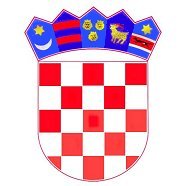 REPUBLIKA HRVATSKA KARLOVAČKA ŽUPANIJAGRAD OZALJKLASA: 406-09/17-01/05URBROJ: 2133/05-02-17-02Ozalj, 27.11.2017.I. OPĆI PODACI:Redni brojKriterijBroj bodova1.Cijena ponude902.Garancija – jamstveni rok10Maksimalni broj bodova100